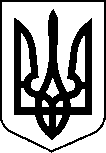  РОЗПОРЯДЖЕННЯНОВООДЕСЬКОГО МІСЬКОГО ГОЛОВИ від  30 квітня 2021року                            м.Нова Одеса                                         № 47 Про початок процесу стратегічногопланування розвитку Новоодеської міської територіальної громадиКеруючись підпунктом 2 пункту «а» статті 27, пунктами 19, 20 частини четвертої статті 42 Закону України «Про місцеве самоврядування в Україні» відповідно до частини 2 статті 16 Закону України «Про засади державної регіональної політики» та враховуючи актуальність і важливість розроблення Стратегії розвитку Новоодеської міської  територіальної громади  на період  з 2022 до 2028 року:1. Започаткувати з  01.05.2021 року  процес стратегічного планування розвитку Новоодеської міської  територіальної громади на період з 2022 до 2028 року із залученням депутатського корпусу, членів виконкому Новоодеської міської ради, представників зацікавлених сторін громади і зовнішніх експертів. 2. Затвердити Положення про робочу групу з розробки Стратегії розвитку Новоодеської міської  територіальної громади на період  з 2022 до2028 рр. (додаток №1).3. Затвердити склад робочої групи з розробки Стратегії розвитку Новоодеської міської територіальної громади на період  з 2022 до 2028 рр. (додаток №2).4. Відділу з питань забезпечення депутатської діяльності та зв’язків з громадськістю оприлюднити розпорядження на офіційному сайті  Новоодеської  міської ради.5. Відповідальність за діяльність робочої групи покласти на начальника відділу економічного та агропромислового розвитку, інвестиційної діяльності та регуляторної політики апарату виконавчого комітету Новоодеської міської ради Олену Хлівну-Андреєву.6. Контроль за виконанням цього розпорядження залишаю за собою. Міський голова                                                                            Олександр ПОЛЯКОВДодаток 1                                                                                    ЗАТВЕРДЖЕНОрозпорядження Новоодеського                                                                                    міського  голови                                                                                                  від 30.04.2021 року № 47ПОЛОЖЕННЯпро робочу групу з підготовкиСтратегії розвитку Новоодеської міської  територіальної громадина період з 2022 до 2028 рр.І. Загальні положення.1. Робоча група створюється з метою розробки і втілення Стратегії розвитку Новоодеської міської територіальної громади. 2. Робоча група формується з представників органу місцевого самоврядування, бізнесу, громадських організацій, фахівців з питань планування розвитку. 3. Склад робочої групи затверджується розпорядженням міського голови.4. Робоча група працює постійно, на засадах повної добровільності, самовідданості та безкорисливості. 5. До складу робочої групи входять робочі підгрупи, комісії, фокусні групи. Умови їх діяльності визначаються окремо.II. Функції.Робоча група в процесі діяльності:розробляє проект бачення Стратегії розвитку громади;визначає напрями і пріоритети своєї роботи;розробляє план дій для втілення Стратегії розвитку;визначає проблеми, можливості та  пріоритетні напрямки соціального та економічного розвитку громади;проводить економічні дослідження та фінансово-технічний аналіз;проводить аналіз сильних та слабких сторін, можливостей та загроз у розвитку громади;може приймати участь у розробці інноваційних проектів та вносить до них пропозиції щодо питань, які стосуються соціально- економічного розвитку громади в межах Стратегії розвитку громади;організовує розповсюдження плану дій груп та проводить опитування серед населення громади з метою накопичення пропозицій щодо включення в Стратегію розвитку;узагальнює і оцінює результати опитування з метою включення їх в стратегічний план дій групи;організовує роботи по підготовці інформаційних документів з переліком і описом проектів щодо складання і виконання Стратегії розвитку;організовує роботу з засобами масової інформації;розробляє концепцію стратегічного бачення та напрямів по досягненню довго- і короткострокових цілей;організовує складання Декларації робочої групи з розробки Стратегії розвитку громади;формує склади робочих комісій за стратегічними напрямками розвитку громади;розробляє положення про робочі підгрупи, комісії, фокусні групи та організовує їх роботу;затверджує ведучих фокусних груп;затверджує теми соціально-психологічних досліджень;залучає до роботи фахівців та спеціалістів з обговорюваних питань;             приймає участь у розробці та подає проект Стратегії розвитку Новоодеської  міської територіальної громади на затвердження  Новоодеській міській раді.III. Повноваження /правові гарантії діяльності/ робочої групи.1.Організація роботи робочої групи покладається на голову робочої групи та його заступника. 2. Голова робочої групи:-  скликає та веде засідання групи; -  дає доручення членам групи; - представляє групу у відносинах з іншими органами, об’єднаннями громадян, підприємств, установ та організацій;-  організовує роботу по реалізації висновків та рекомендацій робочої групи. У разі відсутності голови групи або неможливості ним виконувати свої повноваження, головні його функції здійснює заступник голови, або один із його помічників. 3. Засідання робочої групи є правомочним, якщо в роботі бере участь не менш як половина від загального складу групи. 4. За результатами розгляду і вивчення питань робоча група готує висновки і рекомендації. 5. Висновки і рекомендації робочою групою приймаються за взаємною згодою членів групи /консенсусом/, які приймають участь у засіданні і підписуються головою робочої групи, а у разі його відсутності – заступником голови робочої групи, або одним із помічників голови робочої групи. 6. Протокол засідань робочої групи підписується головою та секретарем групи.Робоча група має право:отримувати інформацію, необхідну для розробки Стратегії розвитку, в організаціях, установах Новоодеської міської ради, незалежно від їх відомчого підпорядкування, форми власності та господарювання;проводити опитування громадян чи проводити іншу діяльність до вивчення громадської думки щодо Стратегії розвитку;проводити роз’яснювальну роботу серед населення громади  з питань розробки і втілення  Стратегії розвитку громади та значення його необхідності;вносити виконкому Новоодеської міської  ради пропозиції щодо розгляду питань, які необхідно вирішити з метою покращення соціально-економічної ситуації в громаді в межах розробки і втілення Стратегії розвитку;приймати участь у підготовці і проведенні громадських слухань щодо проекту Стратегії розвитку, економічного та соціального розвитку громади;розробляти та узгоджувати проекти договорів, пов’язаних з розробкою Стратегії розвитку.ІV. Обов’язки /відповідальність/ робочої групи.1. Члени робочої групи виконують доручення голови групи в межах завдань Стратегії соціального та  економічного розвитку громади. 2. Члени робочої групи несуть особисту відповідальність за достовірне і своєчасне опрацювання отриманих інформаційних та розрахункових документів і матеріалів, що стосуються виконання завдань щодо Стратегії Новоодеської міської територіальної громади на період до 2028 року._____________________________________________________________________________Додаток  2до розпорядження Новоодеського                                                                     міського голови                                                                                                  від 30.04.2021 року № 47Склад робочої групи з розроблення проекту Стратегії розвиткуНовоодеської міської територіальної громади на період з 2022 до 2028рр.Поляков О.П. Новоодеський  міський голова - голова робочої групиЖурба І.М.Заступник міського голови – заступник голови робочої групиХлівна-Андреєва О.Г.    Начальник відділу економічного та  агропромислового  розвитку,   інвестиційної діяльності, регуляторної політики апарату виконавчого комітету Новоодеської міської ради – секретар робочої групи     Члени робочої групи:     Члени робочої групи:Зла С.Л.   Заступник міського головиЧубук Г.П.Керуючий справами виконкому Брусенко О.ОСекретар міської ради Литвиненко Т.Г.Начальник фінансового управління  Новоодеської міської радиСитчик Л.В.Начальник управління освіти Новоодеської міської радиТищенко О.В.Начальник відділу культури, молоді та спорту Новоодеської міської радиЦешнатій І.А.Головний  спеціаліст  відділу економічного та агропромислового розвитку, інвестиційної діяльності та регуляторної політики апарату виконавчого комітету Новоодеської міської радиЩербина В.В.Начальник  відділу з питань ЖКГ, благоустрою, будівництва, розвитку інфраструктури та комунальної власності апарату виконавчого комітету Новоодеської міської радиШвець Д.П.Головний спеціаліст  відділу з питань забезпечення депутатської діяльності та зв’язків з громадськістю апарату виконавчого комітету Новоодеської міської ради  Гета П.П. Начальник відділу з питань  земельних відносин та екології апарату виконавчого комітету Новоодеської міської радиПустовойтенко О.П.Начальник відділу організаційно-кадрової роботи та контролю апарату виконавчого комітету Новоодеської міської ради Бойко В.М.Депутат обласної ради (за узгодженням)Мосін О.М.Депутат обласної ради (за узгодженням)Ємельянов В.М. Директор інституту державного управління Чорноморський національний університет імені П.Могили (за узгодженням)Гаврюткін Ю.О. Депутат Новоодеської міської ради Миндрул О.П. Головний спеціалістВенгеровська Т.П.Начальник відділу охорони здоров’я та соціального захисту  апарату виконавчого комітету Новоодеської міської ради населенняОвчарук А.П.Директор  Новоодеської районної філії Миколаївського ОЦЗ (за узгодженням)Українець В.М.Директор  Новоодеського професійно-аграрного ліцею (за узгодженням)Гузенко В.П.Директор Новоодеської гуманітарної гімназіїАндреєв В.А.Депутат  Новоодеської міської радиБітіньш Р.Я.Депутат Новоодеської міської радиСтеценко М.О.Депутат Новоодеської районної ради 4 скликань, пенсіонерДовгань О.О.Начальник юридичного відділу апарату виконавчого комітету Новоодеської міської радиКотович Г.В. Начальник відділу Центру надання адміністративних послуг апарату виконавчого комітету Новодеської міської радиКоваленко  М.М. Головний лікар КНП «Новоодеської центральна районна лікарня»Каушан С.О Учень Новоодеської  ЗСС №1Панкратова В.Г.Депутат Новоодеської міської ради 7 скликання Вітковська Г.С.Депутат Новоодеської міської ради 6 скликанняСереда В.М. Голова ТЗДВ ім.Шевченка Іванов В .В.Фізична особа - підприємецьДоліновська С.М.Директор  Троїцького БКЛевченко А.М.Керівник танцювального колективу  «Прибужанка»Журавель Л.Г. Голова громадської організації ветеранів України (за узгодженням)Ігнатова В.І.Голова  Новоодеської організації інвалідів (за узгодженням)